EXHIBIT BLegal Description475 Graves Creek Rd Cottonwood, ID 83522Idaho County ID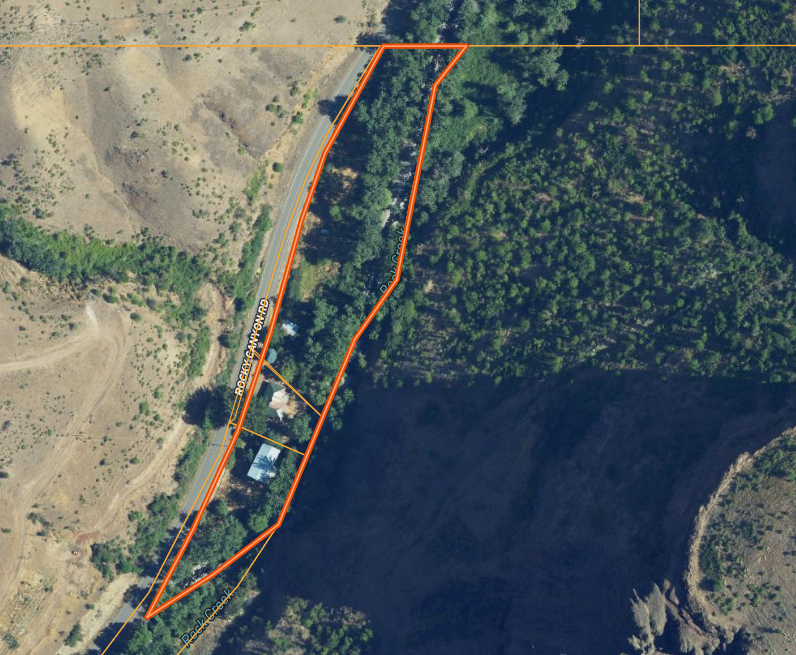 